Львівський національний університет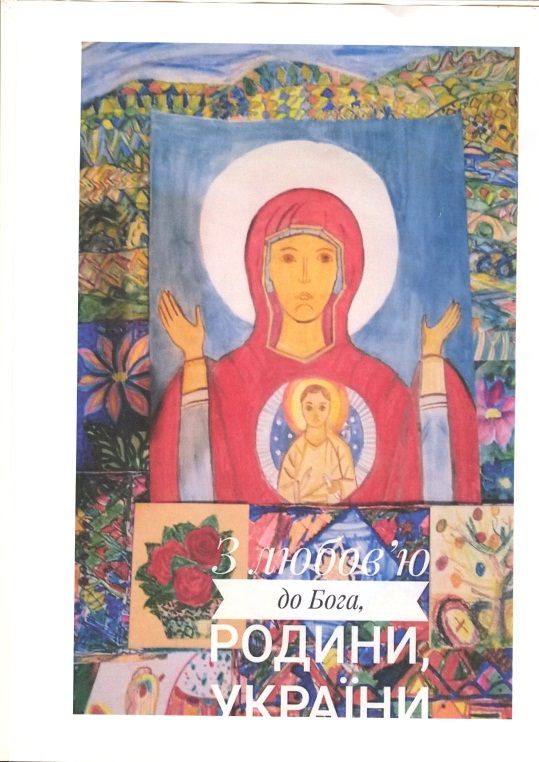 імені Івана ФранкаФакультет педагогічної освіти Виставка   творчих робіт талановитих дітей сім’ї Рижук «З любов’ю до Бога, родини і України»Богдана Рижук, студентка ІІІ курсу факультету педагогічної освіти (спеціальність «Соціальна педагогіка»). Староста  академічної групи ФПС-31.  У 2017 р. нагороджена премією  Львівської обласної держадміністрації і Львівської обласної ради найкращим студентам.  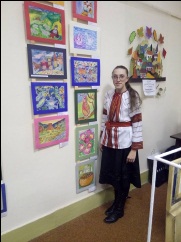 Лауреатка Міжнародного конкурсу дитячої творчості  “Золотий мольберт”.  Нагороджена дипломами, цінними подарунками. 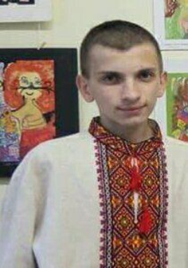 Петро Рижук – учасник багатьох конкурсів.  Неодноразово ставав  фіналістом  Міжнародного  конкурсу дитячої творчості «Золотий мольберт». У 2017 р. нагороджений  поїдкою у Діснейленд (США).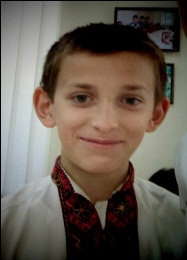 Роман Рижук –   неодноразовий   фіналіст  Міжнародного  конкурсу дитячої творчості «Золотий мольберт». Нагороджений найвищою нагородою - Золотим мольбертом і золотими медалями.
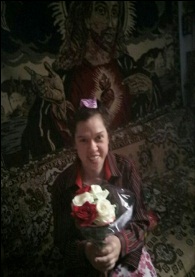 Лілія Рижук  -  учасник Міжнародного  конкурсу дитячої творчості «Золотий мольберт». Нагороджена поїздками на пленери в Карпати.Олег Рижук  – неодноразовий  фіналіст  Міжнародного конкурсу дитячої творчості  “Золотий мольберт”. Нагороджений найвищою нагородою - Золотим мольбертом, іншими відзнаками.   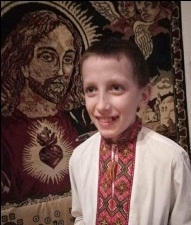 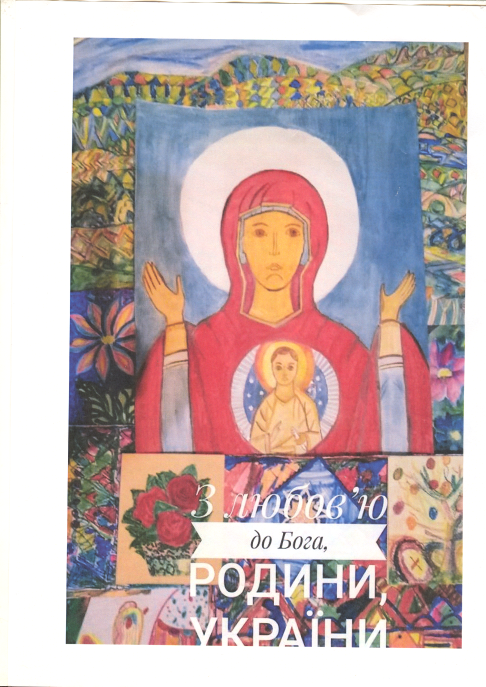 Відкриття виставки відбудеться 12 грудня 2017 року, о 15.00  у приміщенні корпусу   факультету, ІІІ поверх  (вул Туган-Барановського, 7).  Запрошуємо відвідати виставку і підтримати творчу сім’ю  Рижуків!